Recall Cases Summary – Canada (Last Update Date: 31 January 2024).Date Product Categories Hazard Image2-Jan-2024BlindsHousehold ItemsStrangulation Hazard, Choking Hazard, Entanglement Hazard, Risk of Death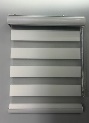 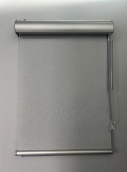 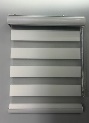 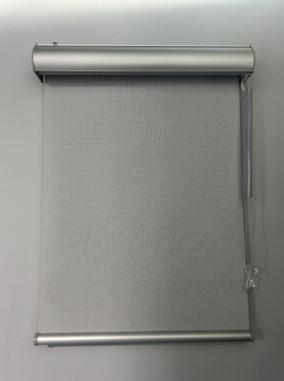 2-Jan-2024Zebra Blinds and Roller Shades with Chain and Chain Guard Household ItemsStrangulation Hazard, Entanglement Hazard, Risk of Death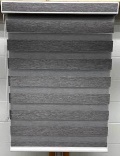 3-Jan-2024Olmitos Basic Zoo WalkerToys and Childcare ProductsInjury Hazard, Risk of Death, Fall Hazard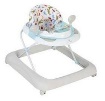 4-Jan-2024Therapist Select Percussion Personal MassagersElectrical AppliancesFire Hazard, Burn Hazard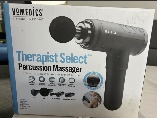 5-Jan-2024Zebra blinds with Chain and Chain Guard Household ItemsStrangulation Hazard, Choking Hazard, Entanglement Hazard, Risk of Death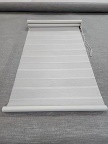 5-Jan-2024Tonkotsu Ramen NoodlesFoodRisk of Allergy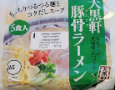 9-Jan-2024Caffeinated Energy DrinksFoodChemical Hazard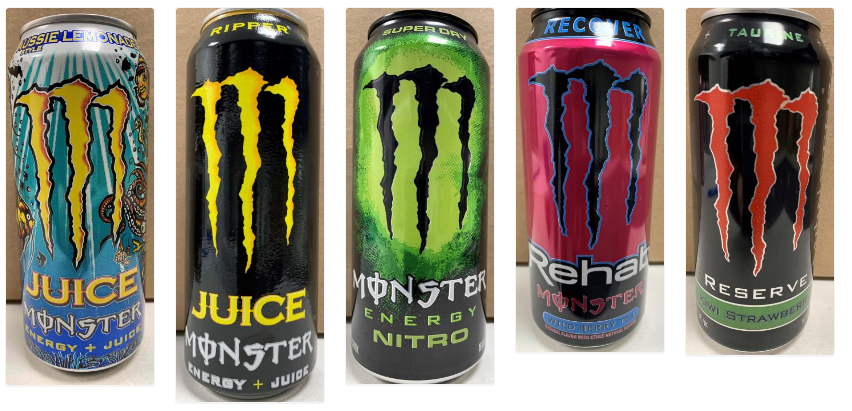 9-Jan-2024Vegan Gluten Free Margherita PizzaFoodRisk of Allergy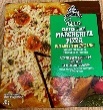 10-Jan-2024ÅSKSTORM 40W USB Charger Dark Grey NAElectrical AppliancesBurn Hazard, Electric Shock Hazard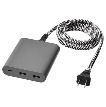 10-Jan-2024Blinds from Versailles Home FashionHousehold ItemsStrangulation Hazard, Choking Hazard, Entanglement Hazard, Risk of Death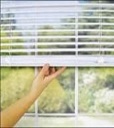 11-Jan-2024Granola Bars and Cereals and Treat Bars – Berry BarFoodMicrobiological Hazard/11-Jan-2024Retrospec Scout Bicycle HelmetSporting Goods / EquipmentFall Hazard, Crash Hazard, Injury Hazard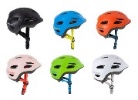 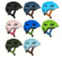 12-Jan-2024SleepersFabric / Textile / Garment / Home TextileChoking Hazard, Ingestion Hazard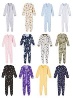 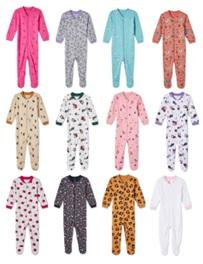 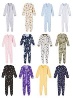 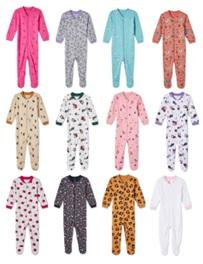 12-Jan-2024Parfait and Yogurt BowlsFoodMicrobiological Hazard/15-Jan-2024Corn (Frozen)FoodMicrobiological Hazard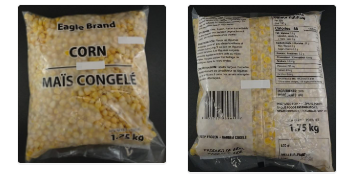 15-Jan-2024Collegiate English Horse-Riding SaddlesSporting Goods / EquipmentFall Hazard, Injury Hazard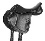 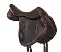 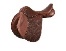 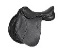 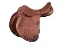 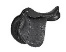 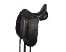 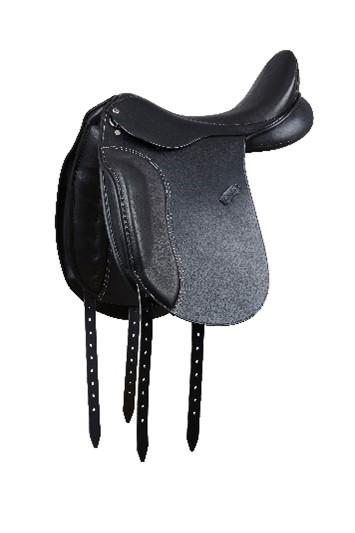 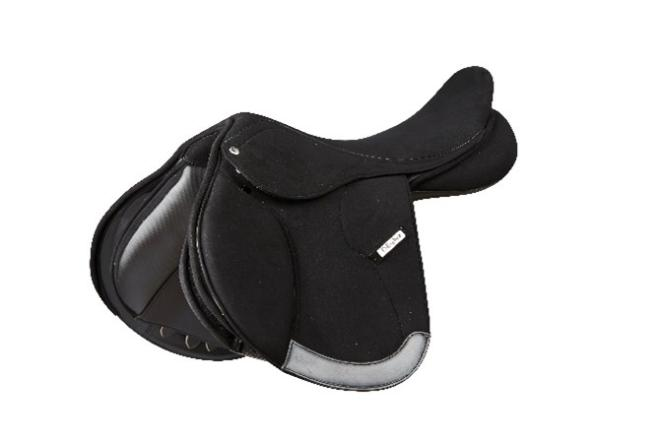 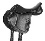 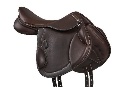 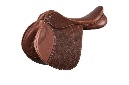 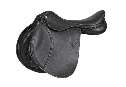 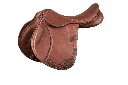 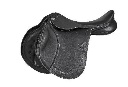 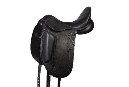 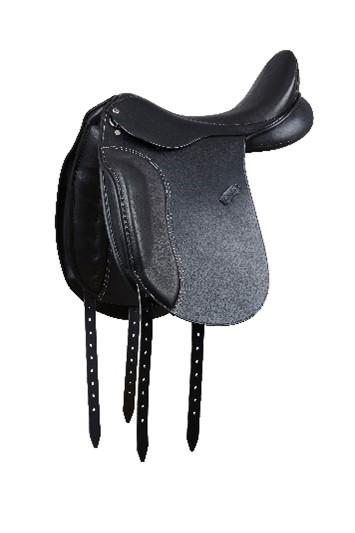 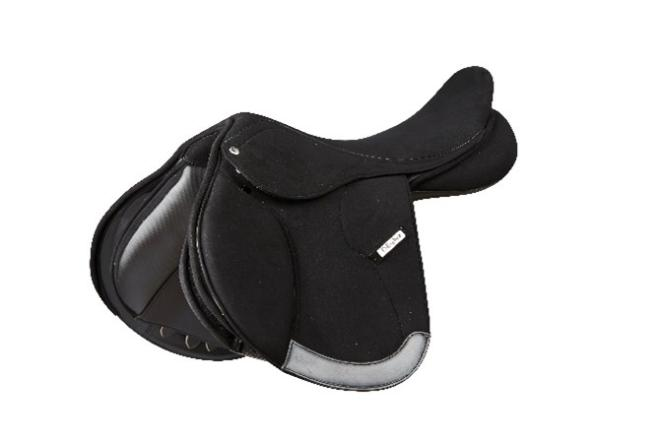 15-Jan-2024Chia Tropical Fruit Parfait and Yogurt ParfaitFoodMicrobiological Hazard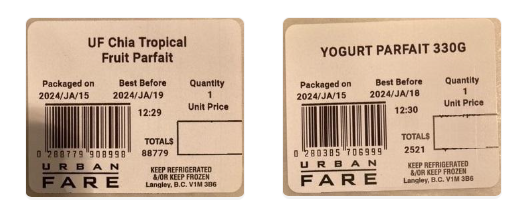 16-Jan-2024Cavendish Crunch Freeze Dried TreatsFoodRisk of Allergy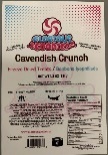 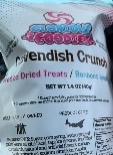 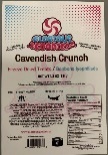 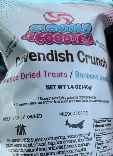 18-Jan-2024Home Design, Inc. Low Profile BedsFurnitureInjury Hazard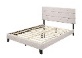 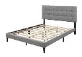 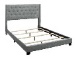 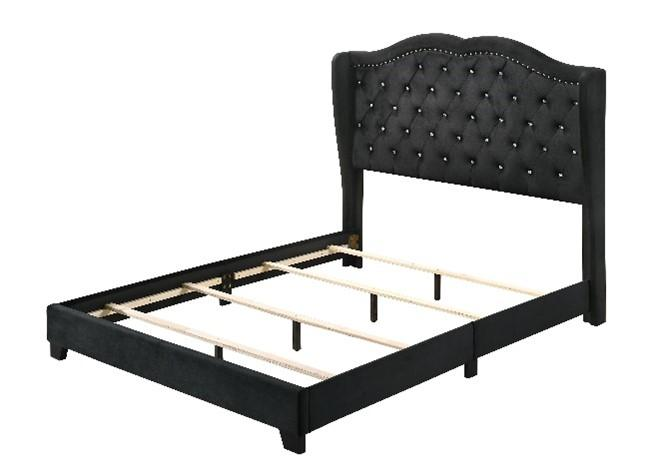 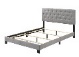 18-Jan-2024Steamist Tilt-Up Bath & Shower SeatFurnitureFall Hazard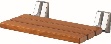 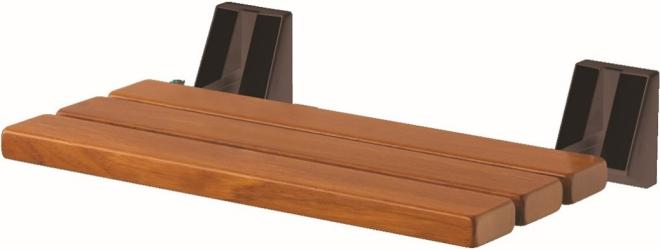 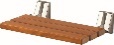 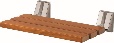 18-Jan-2024Vertical Blind Equipped with a Chain and Cord Shield from La VerticalerieHousehold ItemsStrangulation Hazard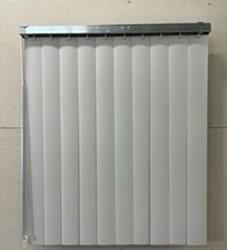 18-Jan-2024Hydration DrinkFoodHealth Risk Hazard/19-Jan-2024FrikandellenFoodRisk of Allergy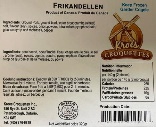 22-Jan-2024Various Window Coverings from Carsan EVPHousehold ItemsStrangulation Hazard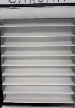 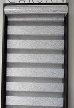 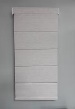 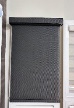 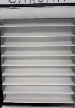 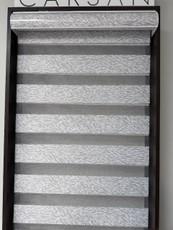 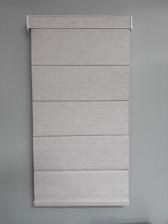 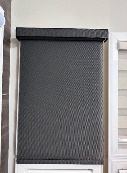 22-Jan-2024Various Dastex Brand Blinds and ShadesHousehold ItemsStrangulation Hazard, Choking Hazard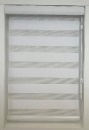 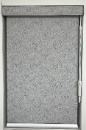 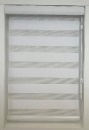 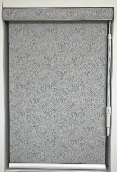 22-Jan-2024Zebra Blinds and Roller Blinds Equipped with a Chain and Cord Shield from Les Stores AmeuriqHousehold ItemsStrangulation Hazard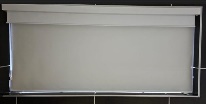 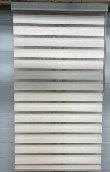 22-Jan-2024Sweet PepperFoodRisk of Allergy/23-Jan-2024Various Blinds by Persienne DesignHousehold ItemsStrangulation Hazard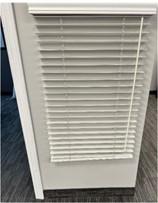 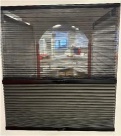 25-Jan-2024Maverick Coastal 60-Inch Outdoor Ceiling FanElectrical AppliancesImpact Hazard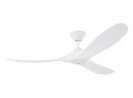 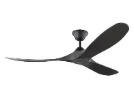 25-Jan-2024Various Custom-Made Corded Window CoveringsHousehold ItemsStrangulation Hazard, Choking Hazard, Entanglement Hazard, Risk of Death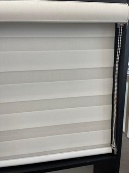 26-Jan-2024Various Window CoveringsHousehold ItemsStrangulation Hazard, Choking Hazard, Entanglement Hazard, Risk of Death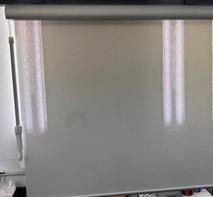 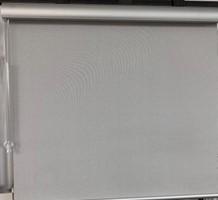 26-Jan-2024Keto Chocolate Chip Cookies and Keto BrowniesFoodRisk of Allergy/